НОВОСТИ НАЧАЛЬНОЙ ШКОЛЫ 21 апреля  2021 года на базе школы прошло  плановое занятие  городской малой инициативной группы учителей начальных классов «Яндекс.Учебник и его роль в формировании функциональной грамотности младших школьников  в условиях учебной деятельности».  Учителями начальных классов  Козыревой Н.В. и Сумароковой Е.Ю.  был проведён мастер-класс по теме  «Использование цифрового сервиса «Яндекс. Учебник» в образовательном процессе младших школьников».           Участники малой инициативной группы 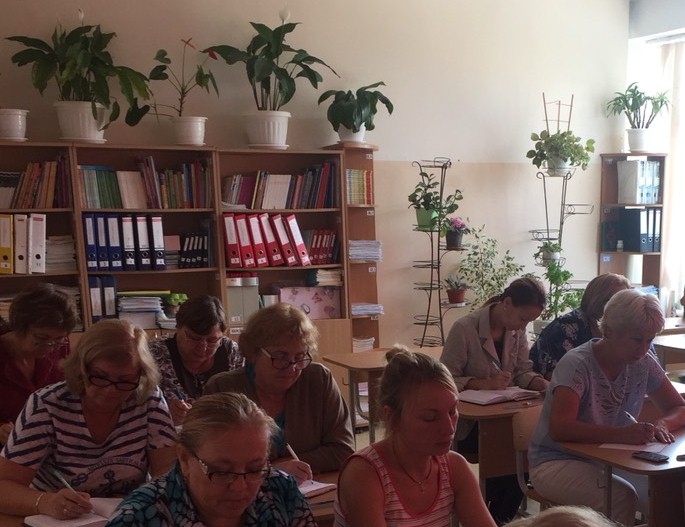  Более двух лет педагоги   работают на этой платформе. Они считают, что Яндекс.Учебник – это  качественный образовательный продукт. Он объединяет методику преподавания и современные технологии.   При выборе учебной площадки    руководствовались   критериями , наиболее подходящую под   учебно-воспитательную систему: 1) возможность обучения в режиме реального времени (online); 2) контент соответствующий ФГОС НОО; 3) возможность общения с учениками и обратной связью от них; 4) возможность создавать учебные задания с автоматическим оцениванием; 5) соблюдение конфиденциальности занятий. Для учителя Яндекс.учебник – это кладезь видеоуроков.   Имеются большие плюсы для демонстрации их на уроках.   Во-первых, в отличие от других сервисов видеосвязи, трансляции в Учебнике созданы с учетом школьных реалий: на этой платформе учитель видит раздел с классами и списком своих учеников, может запланировать видеотрансляции и составить расписание уроков. 
Во-вторых, трансляция идёт только в одну сторону ― от учителя к детям.     Такой формат позволяет экономить домашний интернет-трафик и учителю, и ученикам. 
В-третьих, платформа Яндекс.Учебника уже знаком многим детям и не требует от учеников особой технической подготовки. Сервис полностью безопасен и не содержит рекламы.  Что  даёт  Яндекс. Учебник   ученику ? 1. Красиво оформленные и увлекательные онлайн-задания, которые детям интересно решать. 2.Право на ошибку.
Дети знают, что не обязаны решить верно с первого раза, и что у них есть дополнительные попытки. Благодаря этому у детей снижается тревожность.                                                       3.Мгновенная обратная связь.
Результат видно сразу, не нужно ждать, когда задание проверят взрослые. Обратная связь поступает сразу в момент ошибки, и поэтому максимально эффективна.                                            4. Способ легко наверстать пропущенные уроки во время болезни или в период восстановления.                                                                                                                   5.Формирование навыка обучения в цифровой среде, а также навыка использования цифровых устройств с пользой, а не только для развлечения.                                   6.Интересные и разноуровневые задания, с разной категорией детей.  Занятие  продемонстрировало  полезность  и практическую значимость Яндекс. Учебника в формировании функциональной грамотности младших школьников                          в условиях учебной деятельности.